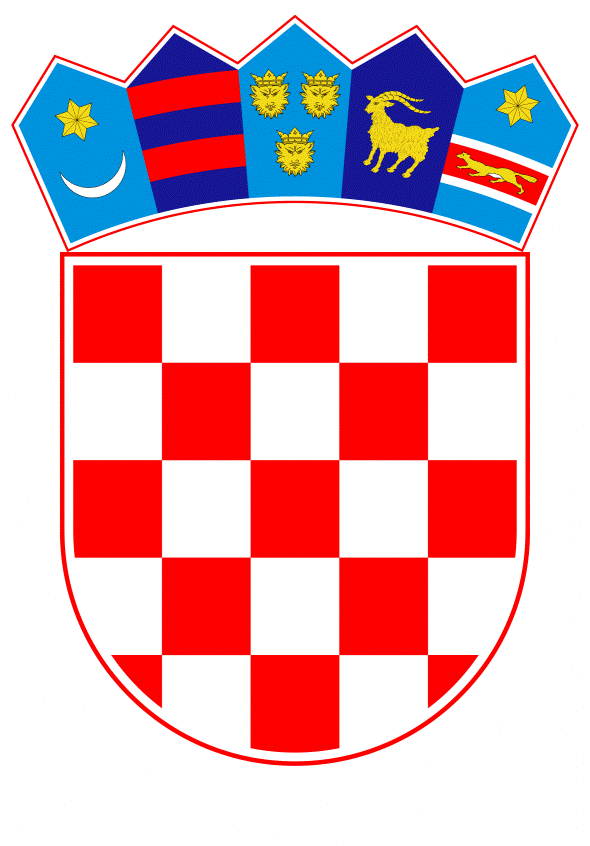 VLADA REPUBLIKE HRVATSKEZagreb, 5. prosinca 2019.______________________________________________________________________________________________________________________________________________________________________________________________________________________________PRIJEDLOGNa temelju članka 8. i članka 31. stavka 2. Zakona o Vladi Republike Hrvatske („Narodne novine“, br. 150/11, 119/14, 93/16 i 116/18), a u vezi s člankom 11. stavkom 2. Zakona o upravljanju državnom imovinom („Narodne novine“, br. 52/18), Vlada Republike Hrvatske je na sjednici održanoj  ____ 2019. godine donijelaO D L U K Uo prijenosu u vlasništvo Veleučilištu u Šibeniku nekretnine označene kao k.č.br. 3610/1, k.o. Šibenik (bivša vojna nekretnina „Palacin“), u svrhu rekonstrukcije građevine javne i društvene namjene u studentski dom „Palacin“I.Republika Hrvatska, kao vlasnik, prijenosi u vlasništvo Veleučilištu u Šibeniku, Šibenik, Trg Andrije Hebranga 11, bez naknade, bivšu vojnu nekretninu „Palacin“označenu kao k.č.br. 3610/1, neplodno zemljište, izgrađeno zemljište, izgrađeno zemljište, ukupne površine 27.873 m², prirodno neplodno zemljište, površine 26.118 m², izgrađeno zemljište, površine 1.600 m², izgrađeno zemljište, površine 155 m², upisane u zk.ul.br. 3456 k.o. Šibenik, kod Općinskog suda u Šibeniku, zemljišnoknjižni odjel Šibenik.Vlasništvo na nekretnini iz stavka 1. ove točke prenosi se Veleučilištu u Šibeniku u svrhu  rekonstrukcije građevine javne i društvene namjene u studentski dom „Palacin“, sukladno pravomoćnoj Lokacijskoj dozvoli, KLASA: UP/I-350-05/16-01/000038, URBROJ: 2182/01-08-17-0011, od 29. studenoga 2017. godine, izdane od Upravnog odjela za provedbu dokumenata prostornog uređenja i gradnju Grada Šibenika i pravomoćnoj Građevinskoj dozvoli KLASA: UP/I-361-03/18-01/000154, URBROJ: 2182/01-08-18-0008, od 19. studenoga 2018. godine, izdane od Upravnog odjela za provedbu dokumenata prostornog uređenja i gradnju Grada Šibenika, a što je u interesu Republike Hrvatske budući znanstvena djelatnost i visoko obrazovanje predstavljaju djelatnosti od posebnog interesa za Republiku Hrvatsku sukladno odredbama  Zakona o znanstvenoj djelatnosti i visokom obrazovanju („Narodne novine“, br. 123/03, 198/03, 105/04, 174/04, 02/07, 46/07, 45/09, 63/11, 94/13, 139/13, 101/14, 60/15 i 131/17).						    II. Vrijednost nekretnine iz točke I. ove Odluke, koja se prenosi u vlasništvo Veleučilištu u Šibeniku, Šibenik, Trg Andrije Hebranga 11, iznosi 40.150.000,00 kuna, prema Procjembenom elaboratu - 038/19  trgovačkog društva Građevinar d.o.o.,  Domovinskog  rata 2,  23000 Zadar,  izrađenom  po Oliveru Jadrijevu, dipl.ing.građ., stalni sudski vještak za graditeljstvo i procjenu vrijednosti nekretnina, revidiranom od strane Službe za tehničke poslove Ministarstva državne imovine.   						III. Ugovorom o prijenosu prava vlasništva, obvezat će se Veleučilište u Šibeniku, Šibenik, Trg Andrije Hebranga 11, da nekretninu iz točke I. ove Odluke privede svrsi utvrđenoj u točki I. ove Odluke u roku od pet godina od dana sklapanja Ugovora o prijenosu prava vlasništva,  te u navedenom roku od pet godina o tome dokumentirano izvijesti Ministarstvo državne imovine, te dostavi pravno-relevantnu dokumentaciju ( izvršne i uporabne dozvole i  dr. dokumentaciju). 							  IV. Ugovorom o prijenosu prava vlasništva obvezat će se Veleučilište u Šibenik, Trg Andrije Hebranga 11, preuzeti sve obveze, koje bi eventualno proizašle iz potraživanja i prava trećih osoba na nekretnini iz točke I. ove Odluke.    						   V.U Ugovor o prijenosu prava vlasništva, unijet će se klauzula da se može raskinuti Ugovor, ukoliko se nekretnina iz točke I. ove Odluke ne privede svrsi zbog koje je izvršen prijenos prava vlasništva utvrđenoj u točki I. ove Odluke i u roku utvrđenom u točki III. ove Odluke.U slučaju nastupanja klauzule iz  stavka 1. ove točke Odluke,  rok od pet godina za privođenje nekretnine svrsi utvrđenoj u točki I. ove Odluke može se produljiti za dodatni rok temeljem pravno utemeljenog i obrazloženog zahtjeva Veleučilišta u Šibeniku za produljenjem roka za privođenje svrsi nekretnine iz točke I. ove Odluke, dostavljenog Ministarstvu državne imovine  ili  se Ugovor o prijenosu prava vlasništva raskida i nekretnina iz točke I. ove Odluke postaje vlasništvo Republike Hrvatske.						   VI.Zabrana otuđenja i opterećenja  nekretnine iz točke I. ove Odluke  bez suglasnosti osnivača Veleučilišta u Šibeniku - Republike Hrvatske, koja prava i dužnosti osnivača u ime Republike Hrvatske  obavlja Ministarstvo znanosti i obrazovanja, upisat će se u zemljišnu knjigu istodobno s uknjižbom prava vlasništava na nekretnini iz točke I. ove Odluke. 							   VII. Za provođenje ove Odluke zadužuje se Ministarstvo državne imovine, a Ugovor o prijenosu prava vlasništva nekretnine iz točke I. ove Odluke u ime Republike Hrvatske, potpisat će ministar državne imovine.   VIII.Ova Odluka stupa na snagu danom donošenja.KLASA: 							URBROJ: Zagreb,               2019. godine                                                                                                                                                                     PREDSJEDNIK                                                      								       mr. sc. Andrej PlenkovićO b r a z l o ž e n j eVeleučilište u Šibeniku  obratilo se s zahtjevom Ministarstvu državne imovine za prenošenje u vlasništvo nekretnine označene kao kat.čest.br. 3610/1, neplodno zemljište, izgrađeno zemljište, izgrađeno zemljište, ukupne površine 27.873 m², neplodno zemljište, površine 26.118 m², izgrađeno zemljište, površine 1.600 m², izgrađeno zemljište, površine 155 m², upisane u zk.ul.br. 3456 k.o. Šibenik, kod Općinskog suda u Šibeniku, zemljišnoknjižni odjel Šibenik.Veleučilište u Šibeniku je javna ustanova u smislu Zakona o znanstvenoj djelatnosti i visokom obrazovanju, te je osnivač Veleučilišta u Šibeniku Republika Hrvatska, a prava i dužnosti osnivača u ime Republike Hrvatske obavlja Ministarstvo znanosti i obrazovanja  i to temeljem članka 2. Uredbe o osnivanju Veleučilišta u Šibeniku (Narodne novine, br. 76/06, 57/07 i 119/13). Veleučilište u Šibeniku je javna ustanova koja obavlja slijedeće djelatnosti:- ustrojavanje i izvođenje stručnih studija sukladno Zakonu o znanstvenoj djelatnosti i visokom obrazovanju i Statutu Veleučilišta,- obavljanje visokostručnog razvojnog i istraživačkog rada te znanstveno rada uz uvjete prema posebnim propisima,- ustrojavanje i izvođenje programa stalnog usavršavanja, cjeloživotnog obrazovanja,izdavačka, bibliotečna  i informatička djelatnost vezana za temeljnu djelatnost. Veleučilište je osnovano Uredbom o osnivanju Veleučilišta u Šibeniku (Narodne novine, br. 76/06, 57/07 i 119/13).Člankom 9. Uredbe o osnivanju Veleučilišta u Šibeniku  je propisano da „Veleučilište ne može bez suglasnosti osnivača steći, opteretiti ili otuđiti nekretnine i drugu imovinu, niti ugovoriti drugi posao ako vrijednost pojedinačnog ugovora iznosi više od 500.000,00 kn.“ Veleučilište u Šibeniku podnesenim zahtjevom za darovanjem označene nekretnine istaknulo je da bi rekonstrukcijom građevine javne i društvene namjene u studentski dom  (Palacin), te je projekt Studentski dom Palacin usmjeren ka rješavanju problema nedostatka smještajnog kapaciteta u studentskim domovina na području Šibensko-kninske županije. Povećanjem kapaciteta i kvalitete studentskom smještaja - 332 ležaja od kojih će 199 biti namijenjeno studentima u nepovoljnom položaju, značajno će pridonijeti poboljšanju uvjeta pristupa visokom obrazovanju studenata na području ŠKŽ-a, posebice studentima nepovoljnom položaju. Prema idejnom projektu arhitekata Zorana Popovića na postojećoj lokaciji napuštene vojarne u tri diletacije ukupne površine 7863,38 m² izgraditi će se studentski dom kapaciteta 332 kreveta raspoređenih u 158 dvokrevetnih  i 16 jednokrevnih soba.Također, je Veleučilište u Šibeniku je istaknulo da se navedenim smještajnim kapacitetima kao i izgradnjom restorana  studentske prehrane i dr. sadržaja pojeftinjuje studiranje studenata,  bitno olakšava život i njihovim obiteljima, podiže studentski standard u smislu poboljšanja uvjeta i kvalitete studentskog života, organizacije popratnih sadržaja studentskog djelovanja kao i jačanja znanstveno-nastavnih kapaciteta. Ministarstvo obrane Republike Hrvatske izvršilo je zapisnički primopredaju vojarne „Palacin“ u Šibeniku Agenciji za upravljanje državnom imovinom dana 26. rujna 2011. godine.Odlukom Državnog ureda za upravljanje državnom imovinom KLASA: 940-01/16-03/3030, URBROJ: 536-0522/02-2016-5 od 23. rujna 2016. godine dodijeljena je Veleučilištu u Šibeniku  nekretnina označena kao kat.čest.br. 3610/1, k.o. Šibenik na korištenje, do donošenja odluke nadležnog tijela o načinu raspolaganja označenom nekretninom, za potrebe pripreme izgradnje studentskog kampusa, odnosno za potrebe prijave Velučilišta u Šibeniku na projektni poziv Modernizacija, unaprjeđenje i proširenje infrastrukture studentskog smještaja za studente u nepovoljnom položaju, Europskog fonda za regionalni razvoj, Operativni program konkurentnost i kohezija na 2014 - 2020. godinu, do donošenja odluke nadležnog tijela o načinu raspolaganja nekretninom.Temeljem predmetne Odluke, sklopljen je Ugovor o dodjeli na korištenje nekretnine u k.o. Šibenik Broj: 35405/2016,KLASA: 940-01/126-03/30302, URBROJ: 536-0522/02-2016-8 od 06. listopada 2016. godine.Ugovorom o dodjeli bespovratnih sredstava za projekte koji se financiraju iz Fondova u financijskom razdoblju 2014. - 2020.  KK.09.1.2.01.0012 Studentski dom Palacin, sklopljen između Ministarstva regionalnog razvoja i fondova Europske unije, Središnje agencije za financiranje i ugovaranje programa i projekata Europske unije i Veleučilišta u Šibeniku određeni su ukupni prihvatljivi troškovi na 83.619.707,55 kuna za provedbu projekta Studentski dom Palacin, te su Veleučilištu u Šibeniku dodijeljena bespovratna sredstva u iznosu od 79.680.000,00 kuna. Veleučilište u Šibeniku je za rekonstrukciju građevine javne i društvene namjene u studentski dom (Palacin) ishodilo pravomoćnu Lokacijsku dozvolu, KLASA: UP/I-350-05/16-01/000038, URBROJ: 2182/01-08-17-0011 od 29. studenoga 2017. godine, izdanu od Upravnog odjela za provedbu dokumenata prostornog uređenja i gradnju Grada Šibenika i pravomoćnu Građevinsku dozvolu KLASA:UP/I-361-03/18-01/000154, URBROJ:2182/01-08-18-0008 od 19. studenoga 2018. godine, izdanu od Upravnog odjela za provedbu dokumenata prostornog uređenja i gradnju Grada Šibenika.Izrađen je Procjembeni elaborat - 038/19  t.d.  Građevinar d.o.o.,  Domovinskog  rata 2,  23000 Zadar, izrađenom po Oliveru Jadrijevu, dipl.ing.građ., stalnom sudskom vještaku za graditeljstvo i procjenu vrijednosti nekretnina, revidiranom od strane Službe za tehničke poslove Ministarstva državne imovine, te vrijednost označene nekretnine navedene u točki I. ove Odluke iznosi 40.150.000,00 kn. S obzirom na sve naprijed izneseno, Ministarstvo državne imovine je izradilo nacrt Prijedloga odluke o  prijenosu u vlasništvo Veleučilištu u Šibeniku nekretnine označene kao kat.čest.br. 3610/1, površine 27.873 m², k.o. Šibenik (bivša vojna nekretnina „Palacin“), u svrhu rekonstrukcije građevine javne i društvene namjene u studentski dom „Palacin“.Predlagatelj:Ministarstvo državne imovine Predmet:Prijedlog odluke o prijenosu u vlasništvo Veleučilištu u Šibeniku nekretnine označene kao k.č.br. 3610/1, k.o. Šibenik (bivša vojna nekretnina „Palacin“), u svrhu rekonstrukcije građevine javne i društvene namjene u studentski dom „Palacin“